JUDO CLUB DE GERLAND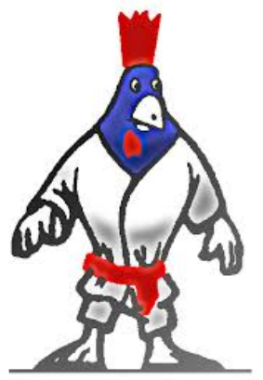 FICHE ADHERENTSaison : 2020/2021Nom : Prénom :Date de naissance :Adresse : Numéro de téléphone : CHOIX DU/DES COURS (Exemple : Jour + cours n°… et heure du cours , voire la fiche horaire) : Grade – ceinture actuel (blanche pour les débutants) : Si l’adhérent est mineur : Nom et prénom du/des parents :Numéro de téléphone : Mail :    Moyen de paiement (entourer votre choix) : 1 fois – 2 fois – 3 fois - 4 fois CB – Chèque - Autre (CE, chèques vacances, coupons sports)-------------------------------------------réservé administration - ne pas remplir--------------------------------------FFJDA 	Costisation	        CB                      Chéque(s)                          chèques-vacancesCertificat médical Photos